POTWIERDZENIE WOLI RODZICA/OPIEKUNA PRAWNEGO DOTYCZĄCE  WYCHOWANIA PRZEDSZKOLNEGO W PRZEDSZKOLU PROWADZONYM PRZEZ MIASTO ŻORYNiniejszym potwierdzam wolę realizowania wychowania przedszkolnego w roku szkolnym 2024/2025 przez dziecko, którego jestem rodzicem/prawnym opiekunem.A. Nazwa placówkiNazwa placówki, w której dziecko będzie realizowało edukację przedszkolną…………………………………………………………………………………………………………………………………….                                Deklarowany czas pobytu od …………………….. do …………………………B. Dane osobowe dziecka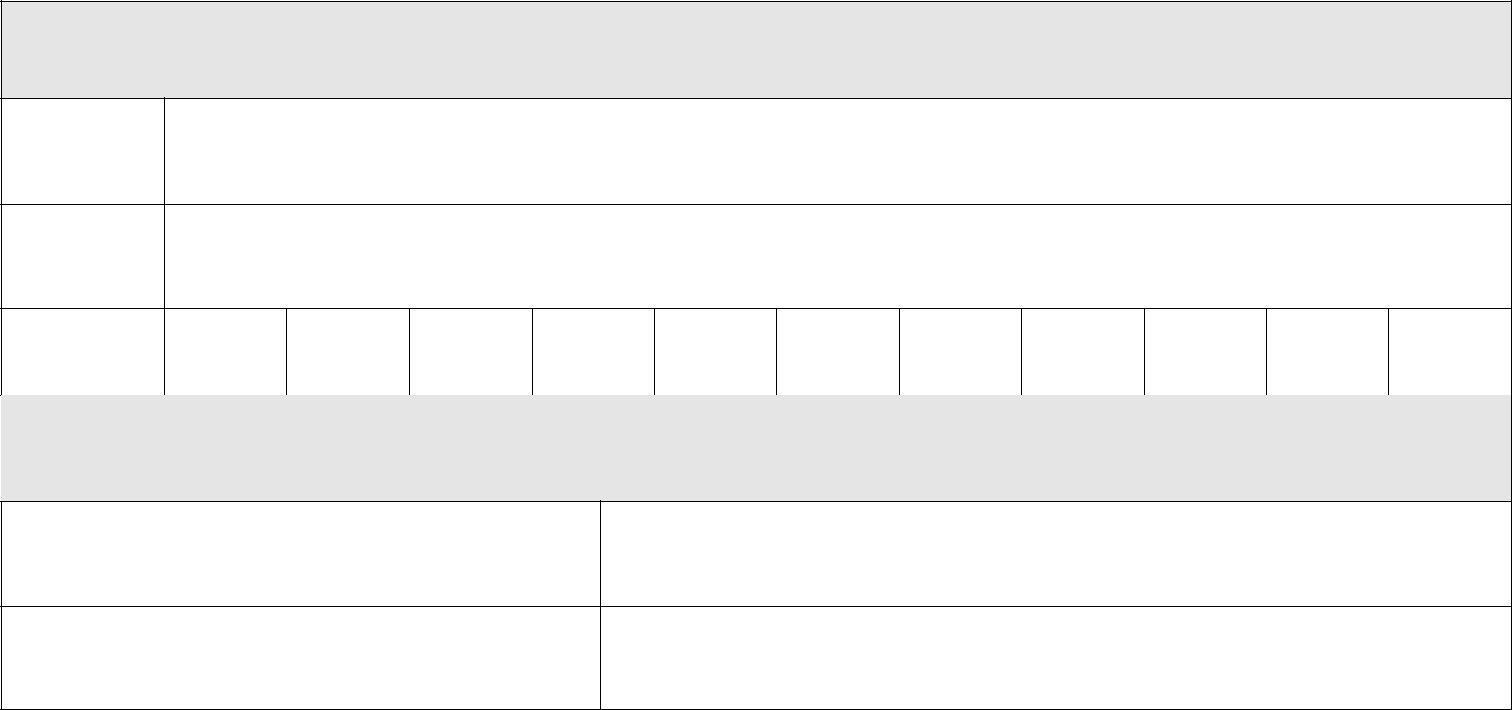 Dane identyfikacyjne dzieckaImięNazwiskoPESELAdres zamieszkania dzieckaMiejscowość i kod pocztowyUlica i numer domu/mieszkania…………………………………………………….	…………………………………………………….podpis matki/opiekuna prawnego 1	podpis ojca/opiekuna prawnego 2Żory, ……………………………………….                                           data